Приложение № 2 към чл. 6 от Наредбата за ОВОС(Изм. - ДВ, бр. 3 от 2006 г., изм. и доп. - ДВ, бр. 3 от 2011 г., изм. и доп. - ДВ, бр. 12 от 2016 г., в сила от 12.02.2016 г., изм. - ДВ, бр. 3 от 2018 г., изм. - ДВ, бр. 31 от 2019 г., в сила от 12.04.2019 г.)Информация за преценяване на необходимостта от ОВОСI. Информация за контакт с възложителя:1. Име, местожителство, гражданство на възложителя - физическо лице, търговско наименование, седалище и единен идентификационен номер на юридическото лице."ПРИРОДА КОНСУЛТ" ЕООД, II. Резюме на инвестиционното предложение:Настоящото инвестиционно предложение е изготвено на основание чл. 81, ал. 1, т.2 от Закона за опазване на околната среда (обн. ДВ, бр. 91/ 2002 г., изм.)Съгласно писмо на РИОСВ – Пловдив, с изх. № ОВОС-822-(1)/08.04.2022г. инвестиционното предложение подлежи на Преценяване на необходимостта от извършване на ОВОС, тъй като попада в обхвата на Приложение №2 на ЗООС, т.11, буква „д”.1. Характеристики на инвестиционното предложение:а) размер, засегната площ, параметри, мащабност, обем, производителност, обхват, оформление на инвестиционното предложение в неговата цялост;Инвестиционното предложение е за съществуващ обект  с обществено обслужваща дейност- площадка за подготовка преди оползотворяване  на отпадъци от пластмаса и пластмасови опаковки, за която Дружеството притежава  Регистрационен документ № 09-РД-00001146-01, издаден от РИОСВ Пловдив. Дружеството възнамерява да разшири своята дейност, като  за  всички приемани пластмасови отпадъци на площадката е предвидена  нова дейност: R3 –Рециклиране/възстановяване на органични вещества, които не са използвани като разтворители .ИП ще се реализира  в поземлен имот (ПИ) с идентификатор 56784.536.1645 с местонахождение:  Област Пловдив, Община Пловдив, гр. Пловдив, р-н Южен,  бул. „Кукленско шосе”  №17-Л, който е  с трайно предназначение на територията „Урбанизирана” и начин на трайно ползване-  „За друг вид производствен,  складов обект” с обща площ 2879 кв.м. - собственост на „ФЕМИ 14” АД."ПРИРОДА КОНСУЛТ" ЕООД е  ползвател на 1008 кв.м. от Промишлена сграда с идентидикатор 56784.536.1645.1 разположена в горецитирания имот, съгласно допълнително споразумение от 24.06.2021г. към договор за наем от 09.06.2021г. сключен със собственика „ФЕМИ 14” АД.Площадката отговаря на изискванията заложени в чл. 38, ал. 1 на Закона за управление на отпадъците /обн. ДВ бр. 53 от 13.07.2012 г., ....посл. изм. и доп. ДВ. бр.17 от 1 Март 2022г. /. Не се предвижда ново строителство - площадката е с изградена инфраструктура, осигуряваща извършване на разрешените дейности, включително и на тези предмет на настоящото ИП. Предвидени са монтажни дейности за оборудване на производственото помещение с необходимите съоръжения за рециклиране на отпадъци от пластмаса- екструдер за производство на регранулат. На територията на  площадката не се предвижда използването на производствени води.За технологичните нужди на съоръжението за рециклиране  на пластмасови отпадъци- екструдера ще ползва оборотна вода за охлаждане. За целта са осигурени три еднокубикови резервоара, които първоначално са напълнени с вода и на ротационен принцип се използват съответно за подаване на права и приемане обратна на вода към и от  екстудера. Отпадните води, които ще се генерират са дъждовни и битово – фекални. Битово – фекалните отпадни води ще се отвеждат в канализационната система на гр. Пловдив. Дейността не е свързана с употреба на химични вещества и смеси. В обекта няма да са налични опасни химични вещества, посочени в приложение №3 на Закона за опазване на околната среда. Няма да се съхраняват на открито опасни вещества и смеси, не се очаква формиране на замърсени дъждовни води. Дъждовните отпадни води са условно чисти и се оттичат в зелените площи на площадката.    Достъпът към обекта няма да се промени и ще се извършва  от съществуващия вход, като няма необходимост от изграждане на нови пътища.Електрозахранването ще се осъществява, чрез съществуваща електропреносна мрежа.Обекта  е с изградена В и К мрежа , като наемодателят има сключен договор с ВиК дружество за предоставяне на услуги за водоснабдяване и канализация.б) взаимовръзка и кумулиране с други съществуващи и/или одобрени инвестиционни предложения;                      Инвестиционното предложение няма връзка с други съществуващи и одобрени с устройствен или друг план дейности. Поземлени имот, в който ще се реализира инвестиционното предложение е с трайно предназначение на територията „Урбанизирана” и начин на трайно ползване-  „За друг вид производствен,  складов обект”.За реализация на инвестиционното предложение е необходимо издаване на становище от РИОСВ-Пловдив . За последващата експлоатация на ИП е необходимо дружеството да подаде чрез НИСО- Заявление за изменение и допълнение на  Регистрационен документ  № 09-РД-00001146-01 от 23.12.2021 г., по   образец  №3,  съгласно чл. 73, ал. 1 от ЗУО до  Директора на РИОСВ – Пловдив.в) използване на природни ресурси по време на строителството и експлоатацията на земните недра, почвите, водите и на биологичното разнообразие;Инвестиционното предложение е за разширение на съществуващ обект  с обществено обслужваща дейност. То ще се реализира на действаща площадка  за подготовка преди оползотворяване  на отпадъци от пластмаса и пластмасови опаковки в поземлен имот (ПИ) с идентификатор 56784.536.1645 с местонахождение:  Област Пловдив, Община Пловдив, гр. Пловдив, р-н Южен,  бул. „Кукленско шосе”  №17-Л, за която Дружеството притежава  Регистрационен документ № 09-РД-00001146-01, издаден от РИОСВ Пловдив.Добавяне на нова  дейност  рециклиране на пластмасови отпадъци не изисква допълнителни площи и помещения. Всички дейности по реализирането и последващата експлоатация на инвестиционното предложение, ще се извършват пряко на горе упоменатия имот в закрито хале, без да са необходими допълнителни площи. Не се предвижда ново строителство - площадката е с изградена инфраструктура, осигуряваща извършване на разрешените дейности, включително и на тези предмет на настоящото ИП. Няма да се налага извършването на мащабни строителни работи, което изключва  изкопни дейности  и използване на взривни устройства.  Предвидени са монтажни дейности за оборудване на производственото помещение с необходимите съоръжения рециклиране на отпадъци от пластмаси: екструдер за производство на регранулат.При последващата експлоатация на ИП, природните ресурси предвидени за използване са вода за питейно – битови нужди и за технологични нужди -охлаждане  на екстудера. Питейната вода се доставя бутилирана от търговската мрежа.Необходимите водни количества за хигиенно-битови нужди, необходими за двама души обслужващ персонал на площадката ще са минимални и ще се прецизират в условията на експлоатацията на обекта. Предвидено е монтиране на малък  съд/ резервоар с вместимост 1 куб.м., който периодично ще се захранва от външна фирма с водоноска.За технологичните нужди на съоръженията за рециклиране  на пластмасови отпадъци- екструдерите ще ползва оборотна вода за охлаждане. За целта са осигурени три еднокубикови резервоара, които първоначално ще се  напълнят  с вода, посредством водоноска и на ротационен принцип се използват съответно за подаване на права вода към екстудерите и приемане обратна вода  от  екстудерите.На територията на  площадката не се предвижда използването на производствени води. В използваните за преработка на пластмасовите  отпадъци мелници не е необходимо изпиране и/или сушене на суровината по време на смилането. Във връзка с това не се налага използване води за производствени нужди , в следствие на което няма да се формират отпадни производствени води.  С оглед на това няма да е необходимо изграждане на нови водовземни съоръжения.Предвид характера на инвестиционното  предложение, осъществяването му няма да повлияе върху качеството и регенеративната способност на природните ресурси. Компонентите на околната среда в района няма да бъдат подложени на негативни въздействия, предизвикващи наднорменото им замърсяване. г) генериране на отпадъци - видове, количества и начин на третиране, и отпадъчни води;За дейността  извършвана на площадката Дружеството е провело чрез НИСО процедура по реда на Наредба № 2 от 23 юли 2014 г. за класификация на отпадъците / Обн. ДВ. бр.66 от 8 Август 2014г., изм. и доп. ....., посл. изм. и доп. ДВ. бр.86 от 6 Октомври 2020г./ и притежава утвърдени от Директора на РИОСВ-Пловдив работни листове за  отпадъци с код: 13 01 10*; 13 02 05; 15 02 02*; 15 01 01; 15 01 02; 15 01 03; 19 01 01; 19 12 02; 19 12 04; 19 12 12. Добавянето на нова дейност - рециклиране на отпадъци от пластмаса, е свързано с образуване на нов отпадък от производството:07 02 13- пластмаса -технологичен отпадък от екструдера Дружеството ще проведе чрез НИСО процедура по реда на Наредба № 2 от 23 юли 2014 г. за класификация на отпадъците / Обн. ДВ. бр.66 от 8 Август 2014г., изм. и доп. ....., посл. изм. и доп. ДВ. бр.86 от 6 Октомври 2020г./ за  отпадък с код: 07  02 13Всички отпадъци ще се съхраняват разделно, в зависимост от техния вид, произход и състав, в съдове за съхранение на отпадъци, обозначени с табели, съдържащи съответния код и наименование на отпадъка, съгласно Наредба № 2 за класификация на отпадъците, като ще се вземат  всички мерки за недопускане на смесването   помежду им, както  и на опасни с неопасни такива.След натрупване на определени количества, отпадъците се предават за последващо третиране, рециклиране, оползотворяване и/или обезвреждане на фирми, притежаващи съответните мощности и разрешение, съгласно Закона за управление на отпадъците /обн. ДВ бр. 53 от 13.07.2012 г., посл. изм. и доп. ДВ. бр.17 от 1 Март 2022г. /Предаването за последващо третиране на отпадъците, се извършва само въз основа на писмен договор с лица, притежаващи необходимите мощности и документ по чл. 35 от ЗУО за отпадъци със съответния код, съгласно наредбата по чл. 3 от ЗУО, както следва:разрешение или комплексно разрешително за дейности с отпадъци по чл. 35, ал. 1 от ЗУО;регистрационен документ за дейности с отпадъци по чл. 35, ал. 2, т. 3-5 от ЗУО; регистрационен документ за събиране и транспортиране на отпадъци или регистрация за дейност като търговец или брокер, когато същите имат сключен договор с лица, притежаващи разрешителен или регистрационен документ по чл. 35, ал. 1, съответно по чл. 35, ал. 2, т. 3-5 от ЗУО.Отчетността ще се извършва чрез Националната Информационна Система за Отпадъци /НИСО/- в съответствие с изискванията на  Наредба № 1 от 4 юни 2014 г. за реда и образците, по които се предоставя информация за дейностите по отпадъците, както и реда за водене на публични регистри /Обн. ДВ. бр.51 от 20 Юни 2014г., ....посл. изм. и доп. ДВ. бр.82 от 1 Октомври 2021г./.     За технологичните нужди на съоръженията за рециклиране  на пластмасови отпадъци- екструдера ще ползва оборотна вода за охлаждане. За целта са осигурени три еднокубикови резервоара, които първоначално ще се  напълнят  с вода, посредством водоноска и на ротационен принцип се използват съответно за подаване на права вода към екстудера и приемане обратна вода  от  екстудера.В използваните за преработка на пластмасовите  отпадъци мелници не е необходимо изпиране и/или сушене на суровината по време на смилането. Във връзка с това не се налага използване води за производствени нужди , в следствие на което няма да се формират отпадни производствени води.  На площадката се формират битово –фекални води и дъждовни води.Битово –фекалните води, посредством съществуваща канализационна система ще се заустват в канализационата система на гр.Пловдив.Дейността не е свързана с употреба на химични вещества и смеси. В обекта няма да са налични опасни химични вещества, посочени в приложение №3 на Закона за опазване на околната среда. Няма да се съхраняват на открито опасни вещества и смеси, не се очаква формиране на замърсени дъждовни води. Дъждовните отпадни води са условно чисти и се оттичат в зелените площи на площадката.    д) замърсяване и вредно въздействие; дискомфорт на околната среда;       Реализацията на ИП не предполага замърсяване на компонентите на околната среда и създаване на дискомфорт. Предвидената дейност няма да окаже негативно въздействие върху биоразнообразието в посочения район.      Не се предвиждат производствени и/или други дейности, в резултат на които могат да бъдат емитирани вещества, в т.ч приоритетни и/или опасни, при които се осъществява или е възможен контакт с води. Характерът на дейността от реализацията на ИП не води до замърсяване на подземните води, както и до промяна на техния режим. Не се очаква емитиране на опасни вещества във води и водни обекти.      Предвид характера на обекта не се очакват кумулативни въздействия върху компонентите на околната среда, както при извършване на строително-монтажните дейности, така и в етапа на експлоатация. Не се предвижда съхранение на опасни вещества на площадката.Няма да се формират замърсени дъждовни отпадъчни води-площадката е бетонирана с изградена смесена канализационна система. Експлоатацията на обекта като площадка за рециклиране на отпадъци от пластмаса,  няма да окаже  отрицателно въздействие върху режима на подземните води и общото състояние на водните екосистеми.Дейността не е свързана с употреба на химични вещества и смеси. В обекта няма да са налични опасни химични вещества, посочени в приложение №3 на Закона за опазване на околната среда. Няма да се съхраняват на открито опасни вещества и смеси, не се очаква формиране на замърсени дъждовни води. Дъждовните отпадни води са условно чисти и се оттичат в зелените площи на площадката.    Не се очаква изтичане на  вещества в почвите и от там в подземните води.Не се очаква емитиране на вещества, в т.ч. приоритетни и/или опасни, при които се осъществява или е възможен контакт с почва и/или вода.Както по време на монтажните  дейности, така и при експлоатацията на площадката ще се формират прахови емисии от транспортните средства обслужващи дейността, но то ще бъдат локализирани само в рамките на участъка.Дейностите, които ще се извършват няма да доведат до замърсяване и дискомфорт на околната среда. При изпълнение на настоящото инвестиционно предложение   ще бъдат взети мерки ,  да не се допуска замърсяване на околната среда с вредни емисии по време на експлоатацията  на обекта като площадка за дейности с отпадъци.За преработка чрез смилане на пластмасовия технологичен отпадък ще се  използва   обикновенна мелница, разположена  в производственото хале. Очаква се при смилането на пластмасовите отпадъци, да се формират незначителни количества  прахови емисии, които след пречистване от подходяща аспирация на помещението ще се извеждат в атмосферата. Не се предвижда на площадката да се експлоатират източници на неорганизирани емисии.Съоръжение, отделящо газови емисии  е екструдера. Формираните газови емисии от  зоната за разтапяне от екструдера и зоната на охлаждащата му част ще се улавят целенасочено и след преминаване през филтър улавящ летливите органични съединения,  ще се извеждат организирано чрез въздуховод в атмосферата. Всички съоръжения, работещи на открито ще отговарят на изискванията на Наредба за съществените изисквания и оценяването на съответствието на машините и съоръженията, които работят на открито по отношение на шума, излъчван от тях във въздуха (ДВ, бр. 11/2004 г.).Не се предвижда отделяне на вредни емисии в атмосферния въздух. При реализация на ИП не се предвижда експлоатация на горивен или друг  източник на емисии в атмосферния въздух. Отоплението ще се извършва с електрически уреди. Дейностите, които ще се извършват няма да доведат до замърсяване и дискомфорт на околната среда. При изпълнение на настоящото инвестиционно предложение   ще бъдат взети мерки ,  да не се допуска замърсяване на околната среда с вредни емисии, както по време на обособяване на терена като производствена площадка, така и по време на експлоатацията му.е) риск от големи аварии и/или бедствия, които са свързани с инвестиционното предложениеНе съществува риск от големи аварии и/или бедствия, които биха могли да възникнат при реализацията на инвестиционното предложение.    Територията на ИП не попада  в определените райони със значителен потенциален риск от наводнения, както и в зони , които могат да бъдат наводнени съобразно картите на районите под заплаха от наводнения, при сценариите посочени в чл.146е от ЗВ - и не са предвидени мерки в План за управление риска от наводнения (ПУРН) на Източнобеломорски  район (ИБР). Добрата организация и използване на най-съвременни методи, ще гарантират недопускане на отрицателно въздействие върху околната среда, включително площадката и прилежащите и територии, както и висока степен на контрол на качеството при изпълнение на тези дейности.Съществува риск от злополуки по време при експлоатацията на Площадката, които могат да навредят на здравето на хората или на околната среда. Този риск е в пряка зависимост от квалификацията и съзнанието за отговорност на изпълнителите и обслужващия персонал и може да бъде сведен до минимум при стриктно спазване на мерките, заложени в правилниците за работа.При работа с инструментите се налага строго спазване на изискванията на Наредба № 2 / 22.03.2004 год. за минимални изисквания за здравословни и безопасни условия на труд при работа с електрически и друг вид инструменти, издадена от Министъра на труда и социалната политика и Министъра на регионалното развитие и благоустройството / Обн. ДВ. бр.37 от 4 Май 2004г., попр. ДВ. бр.98 от 5 Ноември 2004г., изм. ДВ. бр.102 от 19 Декември 2006г., изм. и доп. ДВ. бр.90 от 15 Ноември 2016г., изм. и доп. ДВ. бр.10 от 1 Февруари 2019г./Всеки работник ще е инструктиран за работното си място и за съответния вид дейност, която ще изпълнява. При  експлоатацията  на  обекта, риска  от  инциденти  се  състои  в  следното:- авария  по  време  на  експлоатация на площадката;- опасност  от  наводнения;- опасност  от  възникване  на  пожари;Всички дейности ще са съобразени с план за безопасност и здраве.           По време на експлоатация условията на труд ще бъдат съобразени с Наредба № РД-07-2 от 16 декември 2009 г. за условията и реда за провеждането на периодично обучение и инструктаж на работниците и служителите по правилата за осигуряване на здравословни и безопасни условия на труд, издадена от Министерството на труда и социалната политика / Обн. ДВ. бр.102 от 22 Декември 2009г., попр. ДВ. бр.4 от 15 Януари 2010г., изм. ДВ. бр.25 от 30 Март 2010г./          При природни бедствия, включително при земетресения, наводнения, опасност от радиационно или химическо замърсяване или терористични заплахи, ще се изпълнява Вътрешен авариен план.           При пожар ще се действа, съгласно изготвените указанията за противопожарна защита. Предвидено е да се сигнализира на „Гражданска защита“ и служба „Пожарна и аварийна безопасност“ в съответния авариен план. Ще са налични прахови пожарогасители 6 кг и/или кофпомпа за вода с мокрител и др.Мерките  за  предотвратяване  на  описаните  рискови  от  инциденти  ще  се  разработят  в  следваща  фаза  на  проектиране  с  изготвяне  на  авариен  план  и  план  за  безопасност  и  здраве.ж) рисковете за човешкото здраве поради неблагоприятно въздействие върху факторите на жизнената среда по смисъла на § 1, т. 12 от допълнителните разпоредби на Закона за здравето.          При реализацията на инвестиционното предложение се очакват следните рискове върху "Факторите на жизнената среда", определени съгласно § 1, т. 12 от допълнителните разпоредби на Закона за здравето:-  води, предназначени за питейно-битови нужди – не съществува риск-В близост до имота предмет на настоящото ИП-няма учредени СОЗ.-  води, предназначени за къпане – не съществува риск, тъй като в близост не са налични води за къпане;- минерални води, предназначени за пиене или за използване за профилактични, лечебни или за хигиенни нужди - не съществува риск, тъй като в близост не са налични минерални води, които да се ползват за което и да е от описаните предназначения;-  шум и вибрации в жилищни, обществени сгради и урбанизирани територии – не съществува риск, тъй като площадка, на която ще се реализира ИП е в промишлена зона;- нейонизиращи лъчения в жилищните, производствените и обществените сгради и урбанизираните територии - не съществува риск, тъй като при реализацията на инвестиционното предложение не се очаква генериране на нейонизиращи лъчения;-  химични фактори и биологични агенти в обектите с обществено предназначение - не съществува риск, тъй като тъй като при реализацията на инвестиционното предложение няма да се използват химични вещества и биологични обекти;-  курортни ресурси - не съществува риск, тъй като в близост не са разположени курорти;- въздух – съществува минимален риск от отделяне на емисии от изгорели газове  и формиране на  прахови емисии по време на СМР и от транспортните средства обслужващи дейността, но това въздействие ще е с краткотраен характер и ще се локализира само на територията на площадката. Съоръжения, отделящи газови емисии  са екструдера  от  екструдерната линия. Формираните газови емисии от  зоната за разтапяне от екструдера и зоната на охлаждащата му част ще се улавят целенасочено и след преминаване през филтър улавящ летливите органични съединения,  ще се извеждат организирано чрез въздуховод в атмосферата. За преработка чрез смилане на пластмасовия технологичен отпадък ще се  използва   обикновенна мелница, разположена  в производственото хале. Очаква се при смилането на пластмасовите отпадъци, да се формират незначителни количества  прахови емисии, които след пречистване от подходяща аспирация на помещението ще се извеждат в атмосферата. Не се предвижда на площадката да се експлоатират източници на неорганизирани емисии.Всички съоръжения, работещи на открито ще отговарят на изискванията на Наредба за съществените изисквания и оценяването на съответствието на машините и съоръженията, които работят на открито по отношение на шума, излъчван от тях във въздуха (ДВ, бр. 11/2004 г.).Не се очаква вредно въздействие върху хората живеещи в населените места в района и тяхното здраве. В близост, не съществуват жилищни сгради и не се очаква неблагоприятно въздействие върху факторите на жизнената среда.2. Местоположение на площадката, включително необходима площ за временни дейности по време на строителството.Настоящото инвестиционно предложение: „„Добавяне нова дейност: рециклиране на пластмасови отпадъци“ ще се реализира  на съществуваща  Площадка №2 , разположена в Поземлен имот (ПИ) 56784.536.1645 с местонахождение: р-н Южен, бул. „Кукленско шосе”  №17-Л, гр. Пловдив, община Пловдив, област Пловдив”, който е  с трайно предназначение на територията „Урбанизирана” и начин на трайно ползване-  „За друг вид производствен,  складов обект” и обща площ 2879 кв.м. Имота е  с изградена инфраструктура и  отговаря на изискванията за площадките за третиране на производствени/неопасни отпадъци. 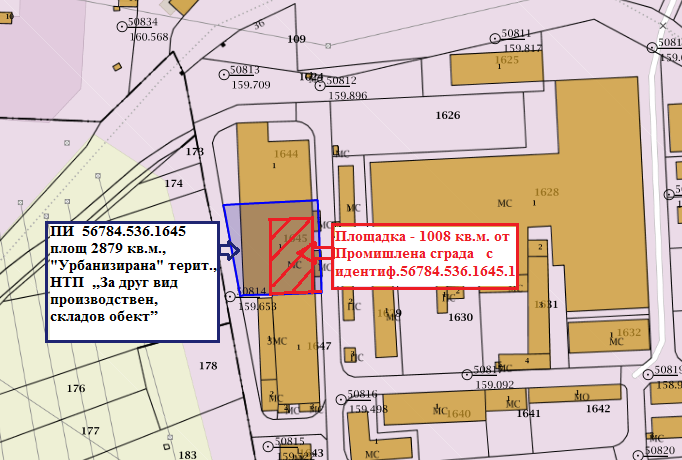 Всички дейности по реализирането и последващата експлоатация на инвестиционното предложение, ще се извършват пряко на горе упоменатия имот в закрито хале , без да са необходими допълнителни площи и не  засягат съседни терени.         За осъществяване на инвестиционното предложение ще се използва съществуваща пътна инфраструктура, без нужда от промяна и без необходимост от изграждане на нова.Имотът не попада в границите на Защитени зони по смисъла на Закона за биологичното разнообразие /обн. ДВ бр. 77 от 09.08.2002 г., изм. ДВ бр. 98 от 27.11.2018 г./ от мрежата „НАТУРА 2000“.Най-близко разположените Защитени зони от Натура 2000 са: „Река Марица“, с код BG0000578. Защитената зона е тип B – Защитена зона по Директива 92/43/ЕЕС за опазване на природните местообитания и на дивата флора и фауна.Предвид местоположението, характера и мащаба на инвестиционното предложение, извършената преценка за вероятната степен на отрицателно въздействие е, че не се очаква отрицателно въздействие върху Защитените зони.Не се засягат обекти, подлежащи на здравна защита, както и обекти на културното наследство.Реализацията и последващата експлоатация на инвестиционното предложение е с локален характер и няма да окаже трансгранично въздействие.3. Описание на основните процеси (по проспектни данни), капацитет, включително на съоръженията, в които се очаква да са налични опасни вещества от приложение № 3 към ЗООС.Инвестиционното предложение е за разширение на съществуващ обект  с обществено обслужваща дейност. То ще се реализира на действаща площадка  за подготовка преди оползотворяване  на отпадъци от пластмаса и пластмасови опаковки в поземлен имот (ПИ) с идентификатор 56784.536.1645 с местонахождение:  Област Пловдив, Община Пловдив, гр. Пловдив, р-н Южен,  бул. „Кукленско шосе”  №17-Л, за която Дружеството притежава  Регистрационен документ № 09-РД-00001146-01, издаден от РИОСВ Пловдив. Добавянето на нова дейност- рециклиране на пластмасови отпадъци не изисква допълнителни площи и помещения. Инфраструрата  на съществуващата площадка е   съобразена  и отговаря на изискванията заложени в чл. 38, ал. 1 на Закона за управление на отпадъците /обн. ДВ бр. 53 от 13.07.2012 г., посл. изм. и доп. ДВ. бр.17 от 1 Март 2022г. / и на нормативната уредба за  извършваните дейности с неопасни отпадъци от пластмаса, включително  пластмасови опаковки:-площадката е  оградена  и достъпът до нея се осъществява чрез съществуваща пътна инфраструктура в района. -обособена е зона  за престой на колите по време на извършване на дейностите по товарене и разтоварване на отпадъците; -обособен е  контролно и приемно – предавателен пункт, чрез който се осъществява входящия и изходящия контрол на отпадъци с  разположен в него електронен кантар  .-на територията на площадката са налични необходимо количество сорбенти, които ще се използват при евентуални разливи; -осигурени са  закрити складови помещения- с непропусклив под- оборудвани със специални съдове за разделно събиране и временно  съхраняване  на образуваните от дейността на дружеството производствени  отпадъци и отпадъци съдържащи и/или замърсени с опасни вещества.-изградени  са места и съоръжения със съответно технологично оборудване за изпълнение на гореописаната дейност.Дружеството извършва дейности по събиране, предварителна обработка на отпадъци от пластмаса и пластмасови опаковки с  максимален годишен капацитет 28 560т и възнамерява да разшири обхвата  на извършваните дейности на площадката, като добави нова дейност: R3 –Рециклиране/възстановяване на органични вещества, които не са използвани като разтворители:Дейностите събиране, предварителна обработка на твърди пластмасови отпадъци /ABS, полиетилен, полипропилен, полистирол и др./ са разчетени за непрекъснат технологичен процес, при трисменен режим на работа, като прогнозния общ капацитет на преработваните отпадъци при този режим на работа е около 78.250 тона за денонощие –максимално  28560 тона на година. Добавянето на нова дейност - рециклиране на отпадъци от пластмаса, не е свързано с увеличаване количествата на разрешените вече отпадъци.Посочените дейности с отпадъци ще се извършват в следната технологична последователност:-Постъпилите на площадката пластмасови отпадъци, в зависимост от вида им се складират разделно  на  достатъчно разстояние едни от други с цел недопускане на смесване по между им.-Обособена е зона за подготовка преди последваща преработка: Сортиране, разделяне, прегрупиране; преопаковане на отпадъчния материал: операциите обхващат всички постъпили на площадката пластмасови отпадъци, включително и тези преминали веднъж през процес на механично третиране-балиране. Ще се извършват ръчно от квалифициран персонал  и целят разделянето им в зависимост от техния произход, вид, състав и свойства, което ще  улесни  и подготовката им за понататъчно рециклиране и/или оползотворяване. В зависимост от изискванията и нуждите на крайните преработватели/рециклатори отпадъците ще се опаковат по подходящ начин. В повечето случаи опаковката включва насипване на материала в биг бегове; поставяне върху дървени палети за по лесно складиране и товарене и стречоване на  композицията –за стабилизиране и  недопускане на евентуално разпиляване.Балиране/уплътняване на отпадъците: чрез тази операция  ще се намали риска от   разпиляването им, а компактния обем и формата балите ще  улеснят последващите операции по складиране; транспортиране.  Прогнозния годишен капацитет на пресата за балиране  е  8760 т./год. /при при непрекъснат технологичен процес трисменен режим на работа с осем часов работен ден/, до 1.0 т/час, максимално 24.0 т/ 24 часа.След постигане на желания размер на балата ( 1500x1000x800см) , тя се завръзва с тел сезал или чембер, за да не се разпадне. Готовата вече бала се складира за последващо предаване за оползотворяване.Смилане на отпадъците – в мелница за сухо смилане -агломерат се извършва смилане на отпадъчния материал. Агломераторът е оборудването на първата линия за обработка на пластмасови отпадъци –полиетиленови фолиа, полипропилен, полистирен, както и полиетилен с ниско и високо налягане и други видове полимери. Машината  позволява да се получи продукта готов за по-нататъшна употреба или продажба - агломериране. Раздробяването на пластмаса в агломератора се дължи на бързото въртене на подвижните остриета. Формата и ъгълът на заточване на ножа могат да бъдат от голямо значение за ефективността на работата с различните видове отпадъци. Тъй като поради триенето на насипната маса, материалът на агломератора и повърхността на подвижните и фиксирани лопатки се нагряват. Хомогенната нагрята маса се охлажда рязко и под действието на ножовете за рязане се търкаля в отделни неравномерни топки с различни форми, вариращи от 0,5 до 5 mm в зависимост от суровината. Полученият агломерат може да бъде използван директно в автоматични машини за леене под налягане или изпратен за гранулиране.  Прогнозния капацитет на мелницата е   3120 т/год. / при при непрекъснат технологичен процес трисменен режим на работа с осем часов работен ден/, до 0.356 т/час, максимално 8.550 т/ 24 часа.Добавя се  нова дейност: рециклиране на отпадъци от пластмаса:Рециклиране на отпадъци от  пластмаса до регранулат- ще се извършва в линия състояща се  от:  екструдер с  охлаждаща вана и  машина за гранулиране. Капацитета на на екструдера е 0.530 т./час, като общия прогнозния годишен капацитет е  от 1568 т./год. / при едносменен режим на работа и осем часов работен ден/  до 3116 т./год. /при трименен режим на работа и петдневна работна седмица/,   максимално 12,720 т./ 24 часа .     Капацитетът на съхранение ще бъде вариращ в зависимост от нуждите на преработващите съоръжения, като годишното количество няма да надвишава 28560  тона.  При всички случаи няма да се допуска препълване на площадката с отпадъци с цел недопускане на замърсяване на околната среда и стриктно спазване на нормативната уредба. По същите съображения няма да се допуска замърсяване с отпадъци на терените извън пределите на площадката.     Всички отпадъци, както постъпващи от физически и/или юридически лица, така и генерирани в резултат на дейността на площадката, ще се събират разделно и съхраняват по подходящ начин, съгласно техния произход, вид, състав и характерни свойства, по начин, който не възпрепятства повторното им използване, рециклирането и оползотворяването им.За да се избегне струпване на големи количества отпадъци на площадката,  ще се осигури ритмичното им преработване или предаване, съобразно изискванията на екологичното законодателство за извършване на крайни операции по оползотворяване/обезвреждане на  и на база на  писмено сключени договори с  лица, притежаващи Разрешителни и/или Регистрационни документи, издадени по реда на чл. 35 на Закона за управление на отпадъците /обн. ДВ бр. 53 от 13.07.2012 г., посл. изм. и доп. ДВ. бр.17 от 1 Март 2022г. /За събраните и предадени за последващо третиране отпадъци ще се води отчетност и ще се предоставя информация, съгласно изискванията на ЗУО и Наредба № 1 от 04 юни 2014 г. за реда и образците, по които се предоставя информация за дейностите по отпадъците, както и реда за водене на публични регистри /обн. ДВ, бр. 51 от 20.06.2014 г., …..посл. изм. и доп. ДВ. бр.82 от 1 Октомври 2021г./.     Не се предвижда ново строителство - площадката е с изградена инфраструктура, сигуряваща извършване на разрешените дейности, включително и на тези предмет на настоящото ИП. Няма да се налага извършването на мащабни строителни работи, което изключва  изкопни дейности  и използване на взривни устройства.  Предвидени са монтажни дейности за оборудване на производственото помещение с необходимите съоръжения рециклиране  на отпадъци от пластмаси: екструдер за производство на регранулат.Достъпът към площадката няма да се промени и ще се извършва  от съществуващия вход, като няма необходимост от изграждане на нови пътища.Не се предвижда и изграждане на нов електопровод.Площадката е с изградена В и К мрежа , като наемодателят има сключен договор с ВиК дружество за предоставяне на услуги за водоснабдяване и канализация.     В помещенията  няма да се съхраняват химични вещества включени  в приложение 3 на ЗООС. Извън тях  няма да се съхраняват на открито опасни вещества и смеси, не се очаква формиране на замърсени дъждовни води.4. Схема на нова или промяна на съществуваща пътна инфраструктура.Инвестиционното предложение не е свързано с изграждане на нова или промяна на съществуваща пътна инфраструктура.Техническата инфраструктура и наличните пътни комуникации ще позволяват влизане и излизане на транспортни средства, както и извършването на необходимите товаро-разтоварни дейности.5. Програма за дейностите, включително за строителство, експлоатация и фазите на закриване, възстановяване и последващо използване.На този етап не се предвижда строителство свързано с изграждане на нови промишлени сгради. Достъпът към обекта няма да се промени и ще се извършва  от съществуващия вход, като няма необходимост от изграждане на нови пътища.Не се предвижда и изграждане на нов електропровод.Обекта  е с изградена В и К мрежа , като наемодателят има сключен договор с ВиК дружество за предоставяне на услуги за водоснабдяване и канализация При реализиране на ИП ще се извършат СМР, свързани с инсталиране на  съоръжения за рециклиране на отпадъци от пластмаси и производство на регранулат в производствените помещения, които  ще се осъществят в рамките на един строителен сезон. Дейностите, който ще се извършват при СМР и експлоатацията на инвестиционното предложение ще бъдат по одобрени и съгласувани от съответните инстанции проекти.6. Предлагани методи за строителство. Тъй като площадката е подбрана с изградена инфраструктура, която покрива изискванията за упражняване на дейността на дружеството, няма да се налага извършването на мащабни строителни работи свързани с изграждане на нови промишлени сгради. При необходимост от извършване на СМР, те ще са съобразени със строителните нормативни документи, актуални спрямо нашата нормативна уредба7. Доказване на необходимостта от инвестиционното предложение.Инвестиционното предложение по своята същност представлява дейност по материално оползотворяване на  пластмасови  отпадъци чрез тяхното рециклиране. Пластмасата е траен и наглед евтин материал и това я прави широко използвана навсякъде в икономиката. В същото време, ако не бъдат управлявани правилно, пластмасовите отпадъци са сериозна заплаха за екологичното състояние на планетата, т.к. голяма част от тях попада на сметища, друга част се изгаря за извличането на енергия и горива. Цената, която плащаме са растящите количества пластмасови отпадъци и замърсяването на моретата, които застрашават природата и човешкото здраве. Производството и изгарянето на пластмаса е генерирало през 2019 г. 850 млн. тона парникови газове по света. Тези емисии могат да нараснат до 2,8 млрд. тона през 2050 г., показват научни модели. Поне част от емисиите биха могли да бъдат избегнати, ако се засили рециклирането. През януари 2018 г. Европейската комисия предложи стратегия за пластмасите, която поставя като цел до 2030 г. всички пластмасови опаковки на пазара в ЕС да подлежат на повторна употреба или на рециклиране. Употребата на еднократни пластмасови продукти и на пластмасовите микрочастици ще бъде постепенно ограничена.В края на живота си пластмасовите отпадъци са ценен ресурс, който може да се превърне в нов продукт. Ето защо разделното събиране и рециклирането  на отпадъците от пластмаса е  изключително важно и приоритетно за нашето Дружество. С настоящото ИП се цели превръщането на всеки вид пластмасов отпадък отново в суровина, чрез използване на различни технологични  процеси, включващи операции: сортиране, смилане/агломериране и  рецилкиране.8. План, карти и снимки, показващи границите на инвестиционното предложение, даващи информация за физическите, природните и антропогенните характеристики, както и за разположените в близост елементи от Националната екологична мрежа и най-близко разположените обекти, подлежащи на здравна защита, и отстоянията до тях.Настоящото инвестиционно предложение: „„Добавяне нова дейност: рециклиране на пластмасови отпадъци“ ще се реализира  на съществуваща  Площадка №2 , разположена в Поземлен имот (ПИ) 56784.536.1645 с местонахождение: р-н Южен, бул. „Кукленско шосе”  №17-Л, гр. Пловдив, община Пловдив, област Пловдив”. 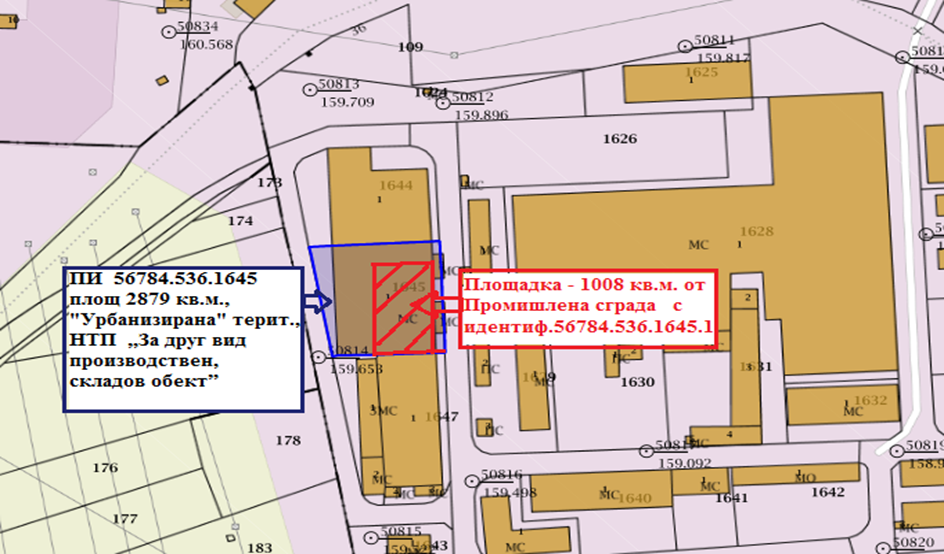 Всички дейности по реализирането и последващата експлоатация на инвестиционното предложение, ще се извършват пряко на горе упоменатия имот, без да са необходими допълнителни площи.Трайното предназначение на територията е „Урбанизирана” с начин на трайно ползване-  „За друг вид производствен,  складов обект”. Имота е  с изградена инфраструктура и  отговаря на изискванията за площадките за третиране на производствени/неопасни отпадъци.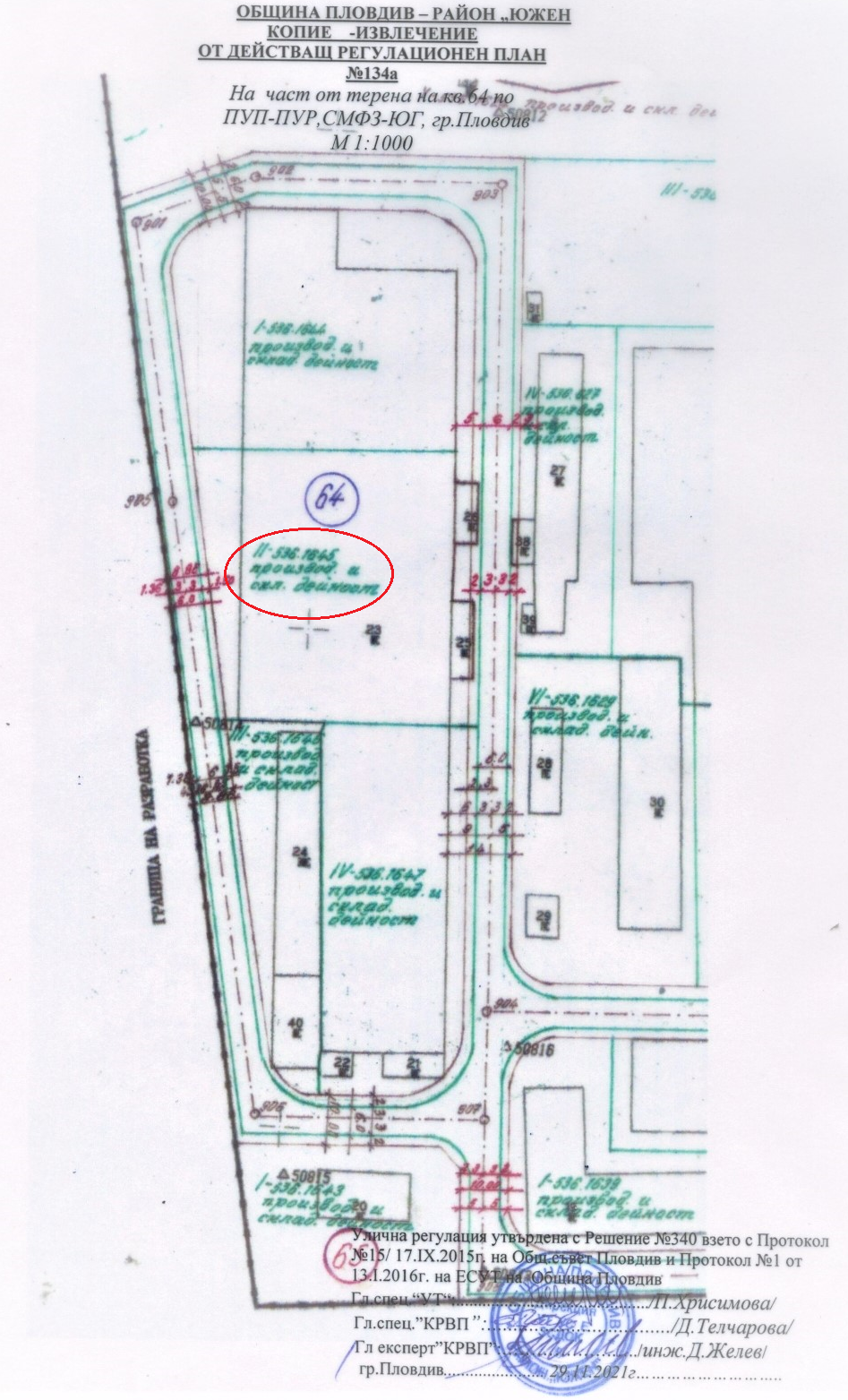 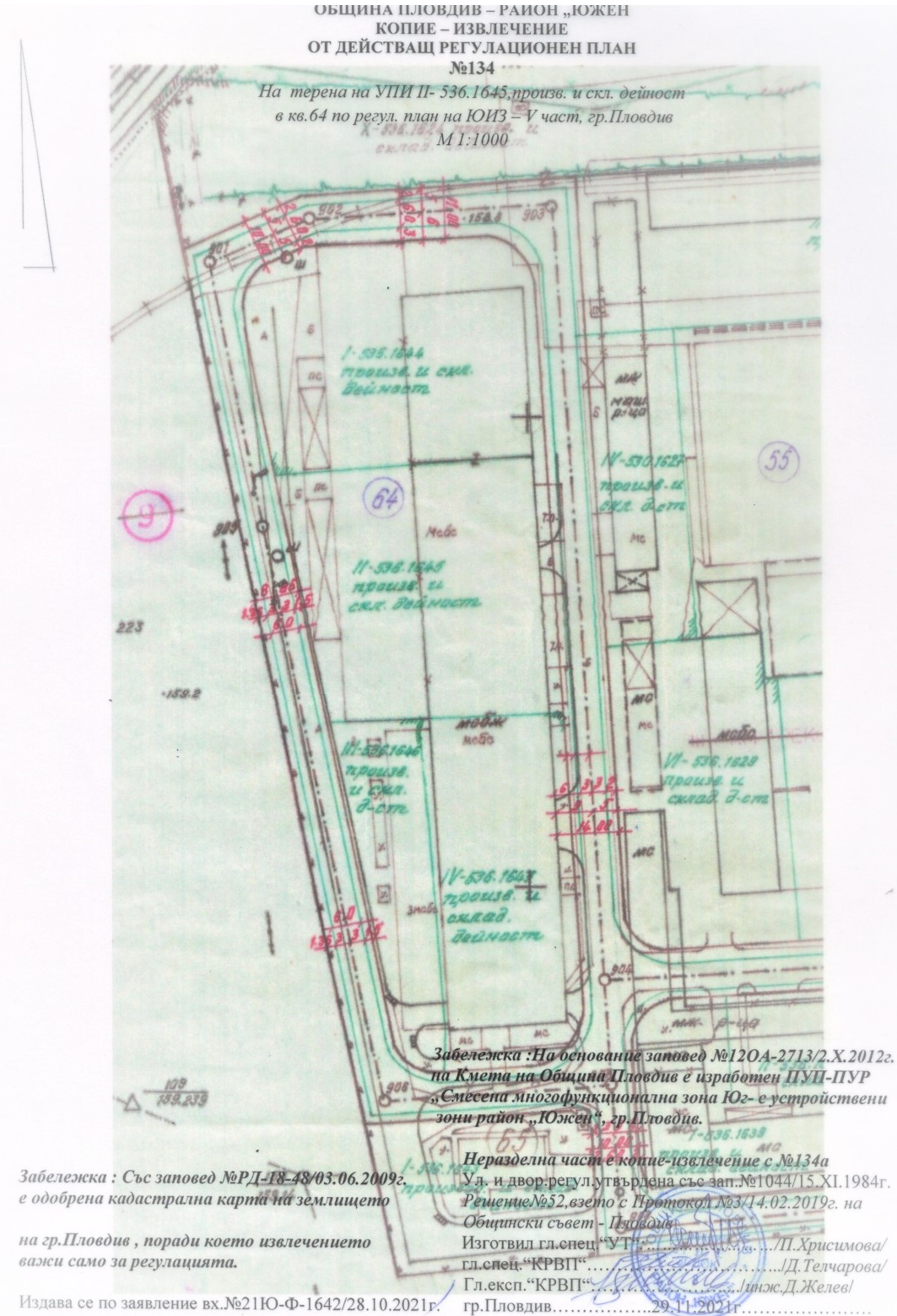 Имотът не попада в границите на Защитени зони по смисъла на Закона за биологичното разнообразие /обн. ДВ бр. 77 от 09.08.2002 г., изм. ДВ бр. 98 от 27.11.2018 г./ от мрежата „НАТУРА 2000“.Няма вероятност инвестиционното предложение да доведе до пряко унищожаване или увреждане на природни местообитания и местообитания на видове, предмет на опазване в най-близката защитена зона: „Река Марица“, с код BG0000578. Защитената зона е тип B – Защитена зона по Директива 92/43/ЕЕС за опазване на природните местообитания и на дивата флора и фауна. Имотът се намира на значително  разстояние от границите и, поради което не се очаква реализацията на инвестиционното предложение да окаже негативно влияние върху предмета на опазване в защитената зона.Всички дейности ще се извършват в конкретния имот, без да се засягат съседни терени. Не се засягат обекти, подлежащи на здравна защита, както и обекти на културното наследство.Предвид географското разположение на имота и характера на инвестиционното предложение, при изграждането и експлоатацията на обекта не се очакват трансгранични въздействия. 9. Съществуващо земеползване по границите на площадката или трасето на инвестиционното предложение.Цялостното изпълнение на инвестиционното предложение: „Добавяне нова дейност: рециклиране на пластмасови отпадъци“ ще се реализира  на съществуваща  Площадка №2 , разположена в в поземлен имот (ПИ) с идентификатор 56784.536.1645 с местонахождение:  Област Пловдив, Община Пловдив, гр. Пловдив, р-н Южен,  бул. „Кукленско шосе”  №17-Л, който е  с трайно предназначение на територията „Урбанизирана” и начин на трайно ползване-  „За друг вид производствен,  складов обект” с обща площ 2879 кв.м. - собственост на „ФЕМИ 14” АД."ПРИРОДА КОНСУЛТ" ЕООД е  ползвател на 1008 кв.м. от Промишлена сграда с идентидикатор 56784.536.1645.1 разположена в горецитирания имот, съгласно допълнително споразумение от 24.06.2021г. към договор за наем от 09.06.2021г. сключен със собственика „ФЕМИ 14” АД. Имота е  с изградена инфраструктура и  отговаря на изискванията за площадките за третиране на производствени/неопасни отпадъци. При реализацията на инвестиционното предложение няма да бъдат засегнати съседните ползватели на  ПИ.10. Чувствителни територии, в т.ч. чувствителни зони, уязвими зони, защитени зони, санитарно-охранителни зони около водоизточниците и съоръженията за питейно-битово водоснабдяване и около водоизточниците на минерални води, използвани за лечебни, профилактични, питейни и хигиенни нужди и др.; Национална екологична мрежа.Имотът, предмет на инвестиционното предложение не попада в обхвата на санитарно охранителни зони около водоизточници, не засяга съоръжения за питейно-битово водоснабдяване и не се намира около водоизточници на минерални води. Територията на ИП не попада  в определените райони със значителен потенциален риск от наводнения, както и в зони, които могат да бъдат наводнени, съобразно картите на районите под заплаха от наводнения, при сценариите посочени в чл.146е от Закона за водите (ЗВ) и поради тази причина за района на настоящото ИП  не са предвидени мерки в План за управление риска от наводнения (ПУРН) на Източнобеломорски  район (ИБР).Поземлен имот (ПИ) 56784.536.1645 с местонахождение: р-н Южен, бул. „Кукленско шосе”  №17-Л, гр. Пловдив, община Пловдив, област Пловдив”, който е  с трайно предназначение на територията „Урбанизирана” и начин на трайно ползване-  „За друг вид производствен,  складов обект” не попада в границите на Защитени зони по смисъла на Закона за биологичното разнообразие /обн. ДВ бр. 77 от 09.08.2002 г., изм. ДВ бр. 98 от 27.11.2018 г./ от мрежата „НАТУРА 2000“. Няма вероятност инвестиционното предложение да доведе до пряко унищожаване или увреждане на природни местообитания и местообитания на видове, предмет на опазване в най-близката защитена зона: „Река Марица“, с код BG0000578. Защитената зона е тип B – Защитена зона по Директива 92/43/ЕЕС за опазване на природните местообитания и на дивата флора и фауна. Имотът се намира на значително  разстояние от границите и, поради което не се очаква реализацията на инвестиционното предложение да окаже негативно влияние върху предмета на опазване в защитената зона.Предвид местоположението, характера и мащаба на инвестиционното предложение, извършената преценка за вероятната степен на отрицателно въздействие е, че не се очаква отрицателно въздействие върху видовете, предмет на опазване в Защитената зона.Инвестиционното предложение ще се осъществява извън границите на защитените територии, съгласно Закона за защитените територии.Реализацията и последващата експлоатация на инвестиционното предложение е с локален характер и няма да окаже трансгранично въздействие.От изложеното по-горе може да се направи извода, че  при изграждането и експлоатацията на площадката за рециклиране на отпадъци от пластмаса- не се очаква да окажат отрицателно въздействие върху елементите на Националната екологична мрежа.11. Други дейности, свързани с инвестиционното предложение (например добив на строителни материали, нов водопровод, добив или пренасяне на енергия, жилищно строителство).Настоящето Инвестиционно предложение не е свързано с добив на строителни материали. Не се предвижда добив на енергия  и/или изграждане на нов електопровод, т.к. имота е  присъединен към изградена  електро-преносна мрежа.Площадката е подбрана с изградена инфраструктура, която покрива изискванията за упражняване на дейността на дружеството и няма да се налага извършването на мащабни строителни работи свързани с изграждане на нови промишлени сгради. Добавяне на нова  дейност  рециклиране на пластмасови отпадъци не изисква допълнителни площи и помещения. Всички дейности по реализирането и последващата експлоатация на инвестиционното предложение, ще се извършват пряко на горе упоменатия имот в закрито хале, без да са необходими допълнителни площи. Не се предвижда ново строителство - площадката е с изградена инфраструктура, осигуряваща извършване на разрешените дейности, включително и на тези предмет на настоящото ИП. Предвидени са монтажни дейности за оборудване на производственото помещение с необходимите съоръжения рециклиране на отпадъци от пластмаси: екструдер за производство на регранулат.На този етап не се предвижда присъединяване и включване към  ВиК мрежа, т.к.  в близост до имота, предмет на цитираното ИП, няма изградена такава.  Питейната вода се доставя бутилирана от търговската мрежа.Необходимите водни количества за хигиенно-битови нужди, необходими за двама души обслужващ персонал на площадката ще са минимални и ще се прецизират в условията на експлоатацията на обекта. Предвидено е монтиране на малък  съд/ резервоар с вместимост 1 куб.м., който периодично ще се захранва от външна фирма с водоноска.За технологичните нужди на съоръжението за рециклиране  на пластмасови отпадъци- екструдера ще ползва оборотна вода за охлаждане. За целта са осигурени три еднокубикови резервоара, които първоначално ще се  напълнят  с вода, посредством водоноска и на ротационен принцип се използват съответно за подаване на права вода към екстудера и приемане обратна вода  от  екстудера.На територията на  площадката не се предвижда използването на производствени води. В използваните за преработка на пластмасовите  отпадъци мелници не е необходимо изпиране и/или сушене на суровината по време на смилането. Във връзка с това не се налага използване води за производствени нужди , в следствие на което няма да се формират отпадни производствени води.  С оглед на това няма да е необходимо изграждане на нови водовземни съоръжения.Достъпът към площадката няма да се промени и ще се извършва  от съществуващия вход, като няма необходимост от изграждане на нови пътища.При необходимост от извършване на СМР, те ще са съобразени със строителните нормативни документи, актуални спрямо нашата нормативна уредба. 12. Необходимост от други разрешителни, свързани с инвестиционното предложение.За реализацията на инвестиционното намерение е необходимо издаване на: Решение за преценяване необходимостта от изготвяне на ОВОС от Директора на РИОСВ-Пловдив;За последващата експлоатация на ИП е необходимо дружеството да подаде чрез НИСО- Заявление за изменение и допълнение на  Регистрационен документ  № 09-РД-00001146-01 от 23.12.2021 г., по   образец  №3,  съгласно чл. 73, ал. 1 от ЗУО до  Директора на РИОСВ – Пловдив.III. Местоположение на инвестиционното предложение, което може да окаже отрицателно въздействие върху нестабилните екологични характеристики на географските райони, поради което тези характеристики трябва да се вземат под внимание, и по-конкретно:1. съществуващо и одобрено земеползване; Инвестиционното предложение ще се реализира на Площадка №2 , разположена в Поземлен имот (ПИ) 56784.536.1645 с местонахождение: р-н Южен, бул. „Кукленско шосе”  №17-Л, гр. Пловдив, община Пловдив, област Пловдив”, който е  с трайно предназначение на територията „Урбанизирана” и начин на трайно ползване-  „За друг вид производствен,  складов обект” и обща площ 2879 кв.м., за която Дружеството притежава  Регистрационен документ № 09-РД-00001146-01, издаден от РИОСВ Пловдив. Земеползването в района е одобрено и за него има влязла в сила и одобрена кадастрална карта. Инвестиционното предложение има изцяло положителен ефект и няма да засегне в негативен аспект жителите на града и съседните населени места.2. мочурища, крайречни области, речни устия;ПИ с идентификатор 56784.536.1645 с местонахождение: р-н Южен, бул. „Кукленско шосе”  №17-Л, гр. Пловдив, община Пловдив, област Пловдив”, който е  с трайно предназначение на територията „Урбанизирана” и начин на трайно ползване-  „За друг вид производствен,  складов обект” и обща площ 2879 кв.м. - не попада в мочурища, крайречни области и речни устия, поради което  не се очаква реализацията на ИП да окаже негативно влияние върху тези водни обекти и свързаните с тях влажни зони.3. крайбрежни зони и морска околна среда;ПИ с идентификатор 56784.536.1645 - предмет на инвестиционното предложение се намира р-н Южен на гр. Пловдив, на 164 м. надморска височина и не засяга крайбрежни зони и морска среда.4. планински и горски райони;ПИ с идентификатор 56784.536.1645, в който се предвижда да се реализира инвестиционното предложение се намира  в равнинен район -западната част на Горнотракийската низина. В границите му липсва дървесна растителност, представляваща гора по смисъла на Закона за горите и не засяга планински и гористи местности. 5. защитени със закон територии;Имотът, предмет на инвестиционното предложение не попада в границите на защитени територии по смисъла на Закона за защитените територии, или в други защитени със закон територии.  6. засегнати елементи от Националната екологична мрежа;Поземлен имот (ПИ) 56784.536.1645 с местонахождение: р-н Южен, бул. „Кукленско шосе”  №17-Л, гр. Пловдив, община Пловдив, област Пловдив”, който е  с трайно предназначение на територията „Урбанизирана” и начин на трайно ползване-  „За друг вид производствен,  складов обект” не попада в границите на Защитени зони по смисъла на Закона за биологичното разнообразие /обн. ДВ бр. 77 от 09.08.2002 г., изм. ДВ бр. 98 от 27.11.2018 г./ от мрежата „НАТУРА 2000“. Няма вероятност инвестиционното предложение да доведе до пряко унищожаване или увреждане на природни местообитания и местообитания на видове, предмет на опазване в най-близката защитена зона: „Река Марица“, с код BG0000578. Защитената зона е тип B – Защитена зона по Директива 92/43/ЕЕС за опазване на природните местообитания и на дивата флора и фауна. Имотът се намира на значително  разстояние от границите и, поради което не се очаква реализацията на инвестиционното предложение да окаже негативно влияние върху предмета на опазване в защитената зона.7. ландшафт и обекти с историческа, културна или археологическа стойност;Района на инвестиционното предложение попада в Урбанизирана територия. В границите на имота и в близост до него липсват обекти с историческа, културна или археологическа стойност.8. територии и/или зони и обекти със специфичен санитарен статут или подлежащи на здравна защита.Засегнатата от инвестиционното предложение територия и района около нея не представлява обект със специфичен санитарен статут или подлежаща на здравна защита.IV. Тип и характеристики на потенциалното въздействие върху околната среда, като се вземат предвид вероятните значителни последици за околната среда вследствие на реализацията на инвестиционното предложение:1. Въздействие върху населението и човешкото здраве, материалните активи, културното наследство, въздуха, водата, почвата, земните недра, ландшафта, климата, биологичното разнообразие и неговите елементи и защитените територии.Въздействие върху населението и човешкото здравеТериториалният обхват на въздействието е ограничен само в рамките на разглеждания имот.Характерът на инвестиционното предложение не предполага отрицателно въздействие върху населението на гр. Пловдив и близките населени места и здравето на хората. Въздействие върху материалните активиРеализацията на ИП обуславя увеличаване на материалните активи на територията на обекта. В тази връзка въздействието върху материалните активи от реализацията на ИП , би следвало да се оцени като положително.Въздействие върху културното наследствоМестоположението и характерът на ИП не предполагат въздействие върху обекти с историческа, културна или археологическа стойност.Въздействие върху води и почвиПовърхностни водиПри реализацията на ИП няма да се използват повърхностни води, в следствие на което на се очаква въздействие върху повърхностни води.Подземни водиИмотът, предмет на инвестиционното предложение не попада в обхвата на санитарно охранителни зони около водоизточници, не засяга съоръжения за питейно-битово водоснабдяване и не се намира около водоизточници на минерални води. На площадката се формират битово –фекални води и дъждовни води.Битово –фекалните води, посредством съществуваща канализационна система ще се заустват в канализационата система на гр.Пловдив.     В използваните за преработка на пластмасовите  отпадъци мелници не е необходимо изпиране и/или сушене на суровината по време на смилането. Във връзка с това не се налага използване води за производствени нужди , в следствие на което няма да се формират отпадни производствени води.  Дейността не е свързана с употреба на химични вещества и смеси. В обекта няма да са налични опасни химични вещества, посочени в приложение №3 на Закона за опазване на околната среда. Няма да се съхраняват на открито опасни вещества и смеси, не се очаква формиране на замърсени дъждовни води. Дъждовните отпадни води са условно чисти и се оттичат в зелените площи на площадката.        ПочвиПри реализация на инвестиционното предложение не се предвижда негативно въздействие върху почвите в района. Съхраняваните отпадъци нямат контакт с почви. Въздействие върху земните недраНе се очаква въздействие (По смисъла на Закона за подземните богатства, § 1, т.6 от Допълнителните разпоредби, „земни недра“ са достъпните за човешката дейност части на земната кора (литосферата));Въздействие върху ландшафтаИзграждане на обекта не е свързана с дейности, оказващи отрицателно въздействие върху ландшафта в района. Въздействие върху биологичното разнообразие и неговите елементиМестоположението и характера на ИП не предполагат въздействие върху биологичното разнообразие и неговите елементиВъздействие върху защитени територии Имотът не попада в границите на защитени територии по смисъла на Закона за защитените територии,  поради което не се очаква въздействие върху този компонент.При спазване на одобрените проекти и законови изисквания не се очаква отрицателно въздействие върху компонентите на околната среда - атмосферен въздух, води, почвата, земни недра, ландшафт, климат, биоразнообразие и неговите елементи. 2. Въздействие върху елементи от Националната екологична мрежа, включително на разположените в близост до инвестиционното предложение.Поземлен имот (ПИ) 56784.536.1645 с местонахождение: р-н Южен, бул. „Кукленско шосе”  №17-Л, гр. Пловдив, община Пловдив, област Пловдив”, който е  с трайно предназначение на територията „Урбанизирана” и начин на трайно ползване-  „За друг вид производствен,  складов обект” и обща площ 2879 кв.м. - не попада в границите на Защитени зони по смисъла на Закона за биологичното разнообразие /обн. ДВ бр. 77 от 09.08.2002 г., изм. ДВ бр. 98 от 27.11.2018 г./ от мрежата „НАТУРА 2000“. Няма вероятност инвестиционното предложение да доведе до пряко унищожаване или увреждане на природни местообитания и местообитания на видове, предмет на опазване в най-близката защитена зона: „Река Марица“, с код BG0000578. Защитената зона е тип B – Защитена зона по Директива 92/43/ЕЕС за опазване на природните местообитания и на дивата флора и фауна. Имотът се намира на значително  разстояние от границите и, поради което не се очаква реализацията на инвестиционното предложение да окаже негативно влияние върху предмета на опазване в защитената зона.3. Очакваните последици, произтичащи от уязвимостта на инвестиционното предложение от риск от големи аварии и/или бедствия.При експлоатацията на обекта ще бъдат изпълнени по всички нормативни изисквания и бъдещия обект няма да доведе до замърсяване компонентите на околната среда. При спазване на необходимите норми на проектиране и нормативни изисквания, риск от аварии, бедствия и инциденти в околната среда няма да има.4. Вид и естество на въздействието (пряко, непряко, вторично, кумулативно, краткотрайно, средно- и дълготрайно, постоянно и временно, положително и отрицателно).Въздействието върху компонентите на околната среда при строителството може да се оцени предварително като незначително, краткотрайно и временно (в периода на СМР-свързано с оборудване на производствените помещения с необходимите машини и съоръжения за изпълнение на предвидените дейности), пряко и непряко, без кумулативно действие и локално само в района на строителната площадка. Не се засягат населени места или обекти, подлежащи на здравна защита. При спазване на законовите изисквания и мерки, експлоатацията на обекта не се очаква да окаже отрицателно  въздействието върху компонентите на околната среда. Генерираните отпадъци ще се третират съгласно изискванията на ЗУО, поради което не се очаква да окажат отрицателно въздействие върху компонентите на околната среда.  Като цяло въздействието от експлоатацията на обекта може да се оцени предварително като, незначително, без кумулативно действие и локално в само района на имота, в който ще се реализира инвестиционното предложение. 5. Степен и пространствен обхват на въздействието - географски район; засегнато население; населени места (наименование, вид - град, село, курортно селище, брой на населението, което е вероятно да бъде засегнато, и др.). Потенциалните въздействия могат да се оценят, като:• Въздействия с малък териториален обхват – не се очакват• Въздействия с локален характер – не се очакват• Въздействия върху засегнато население – не се очакват• Трансгранични въздействия – не сe очакватИнвестиционното предложение ще се реализира на съществуваща  Площадка №2 , разположена в Поземлен имот (ПИ) 56784.536.1645 с местонахождение: р-н Южен, бул. „Кукленско шосе”  №17-Л, гр. Пловдив, община Пловдив, област Пловдив”, който е  с трайно предназначение на територията „Урбанизирана” и начин на трайно ползване-  „За друг вид производствен,  складов обект” и обща площ 2879 кв.м.. Предвид характера и мащаба на инвестиционното предложение, реализацията му има локален обхват и не се очаква да засегне в негативен аспект населението на гр. Пловдив и близките населени места в Община Пловдив. Имайки предвид същността на инвестиционното предложение, разстоянието до най-близките жилищни сгради и местоположението на площадката на инвестиционното предложение, при реализацията не се очаква отрицателно въздействие върху здравето на хората и компонентите на околната среда.6. Вероятност, интензивност, комплексност на въздействието.Вероятността и интензивността на въздействията върху компонентите на околната среда се очакват да бъдат следните:          - върху населението и човешкото здраве – средна вероятност, ниска интензивност;            - върху материалните активи – средна вероятност, средна интензивност;            - върху културното наследство – не се очаква въздействие;            - върху въздуха – висока вероятност, средна интензивност;            - върху водата – не се очаква въздействие на повърхностните води, а вероятността за отрицателно въздействие върху подземните води е голяма            - върху почвата – не се очаква въздействие;            - върху земните недра – не се очаква въздействие;            - върху ландшафта – не се очаква въздействие;            - върху климата – висока вероятност, средна интензивност;            - върху биологичното разнообразие и неговите елементи – средна вероятност, ниска интензивност;            - върху защитените територии - не се очаква въздействие.            При реализацията на инвестиционното предложение може да се очаква частично комплексно въздействие, определено от вероятността и интензивността на въздействие върху част от компонентите на околната среда, както е представено по-горе.Местоположението и дейностите заложени в ИП не предполагат въздействие върху населението и човешкото здраве, атмосферния въздух, повърхностните води.Местоположението и дейностите заложени в ИП не предполагат въздействие върху ландшафта, биологичното разнообразие, Националната екологична мрежа и обектите с историческа, културна и археологическа стойност.7. Очакваното настъпване, продължителността, честотата и обратимостта на въздействието.При спазване на условията и мерките в издадените от компетентните органи разрешения и на екологичното законодателство, не се очаква отрицателно въздействие от реализацията на инвестиционното предложение. Въздействието върху материалните активи ще настъпи след реализиране на обекта, ще бъде дълготрайно и обратимо.Отрицателно въздействие върху здравето на хората и компонентите на околната среда е възможно единствено при аварийни ситуации. Минимизирането на ефекта е гарантирано от прилагането на мерки за минимизиране и недопускане на негативни въздействия. Минимизиране на въздействията може да се постигне и чрез периодичното инструктиране на персонала, периодична проверка на квалификация, отговорност и задължения на всяко лице чрез симулиране на аварийни ситуации.Продължителност – не се очакваЧестота – постоянно – не се очакват негативни въздействия; кратковременно – при аварийна ситуация. Обратимост на въздействието може да се постигне, като се спазват нормативните условия и мерките за безопасност.Местоположението и дейностите заложени в ИП не предполагат въздействие върху атмосферния въздух, повърхностните води, ландшафта, биологичното разнообразие, Националната екологична мрежа и обектите с историческа, културна и археологическа стойност.8. Комбинирането с въздействия на други съществуващи и/или одобрени инвестиционни предложения.Имотът, предмет на инвестиционното предложение не попада в обхвата на санитарно охранителни зони около водоизточници, не засяга съоръжения за питейно-битово водоснабдяване и не се намира около водоизточници на минерални води. 9. Възможността за ефективно намаляване на въздействията.При спазване на одобрените и съгласувани проекти и законови изисквания не се очаква строителството и експлоатацията на обекта да окажат отрицателно въздействие върху околната среда. Поради тази причини не се разглеждат конкретни мерки за намаляване на въздействията. 10. Трансграничен характер на въздействието. Предвид местоположението, характера и мащаба на инвестиционното предложение, не се очакват трансгранични въздействия, както по време на строителството, така и по време на експлоатацията му.  11. Мерки, които е необходимо да се включат в инвестиционното предложение, свързани с избягване, предотвратяване, намаляване или компенсиране на предполагаемите значителни отрицателни въздействия върху околната среда и човешкото здраве.За намаляване на вероятните отрицателни въздействия се предвиждат следните мерки:Стриктно спазване на изискванията и процедурите, предвидени в екологичното законодателство;Задължително изпълнение на ограничителните мерки в разрешенията, издадени от компетентните органи;Минимизиране на източниците на въздействие върху околната среда;Използване на най-добрите технологии и практики при проектирането, строителството и експлоатацията на обекта.Осигуряване необходимото озеленяване на незастроената част от имота;По време на СМР, строителните отпадъци ще се събират на отделна площадка и своевременно ще се извозват на специализираното депо за строителни отпадъци.  Трафикът на товарните коли да се планира по-начин, позволяващ най-малко неблагоприятно въздействие на изгорелите газове от ДВГ и опасности от злополуки;Производственото хале с щредираща машина за  раздробяването на отпадъчната пластмаса ще се оборудва с подходяща аспирация, която да улавя праховите емисии  формирани от  раздробяването на пластмасовите отпадъци и след пречистване да ги извежда в атмосфератаЩе се осигурят съоръжения, които целенасочено да улавят формираните газови емисии от  зоната за разтапяне от екструдера и зоната на охлаждащата му част и след преминаване през филтър за летливите органични съединения,  ще ги извеждат организирано чрез въздуховод в атмосфератаВсички съоръжения, работещи на открито ще отговарят на изискванията на Наредба за съществените изисквания и оценяването на съответствието на машините и съоръженията, които работят на открито по отношение на шума, излъчван от тях във въздуха (ДВ, бр. 11/2004 г.).Относно здравословните и безопасни условия на труд и намаляване отрицателни въздействия върху човешкото здраве.-  Първоначален и периодичен инструктажи по безопасна работа и спазване на безопасни условия на труд-  Спазване на инструкциите за безопасна работа на площадката;- Ограничаване достъпа на работещите до  контейнерите са съхранение на опасните отпадъци ;- Следене за недопускане разливи на масла и нефтопродукти, вкл. и проверки за непропускливост на бетонираната площадка  - Спазване на поставените условия в издаденото решение за преценка необходимост от ОВОС и решение по реда на ЗУОПо време на закриване- демонтиране на  оборудването , почистване и привеждане на площадката на инвестиционното предложение във вид подходящ за последващо ползванеV. Обществен интерес към инвестиционното предложение. Не са постъпвали възражение срещу така заявеното инвестиционно предложение. В съответствие с изискванията на чл. 4 ал.2 от Наредбата за условията и реда за извършване на ОВОС, едновременно с уведомяването на РИОСВ – Пловдив възложителят е информирал писмено и засегнатата общественост. До настоящият момент не са постъпили писмени или устни възражения относно инвестиционното предложение.Дата:....04.2022г.                                                           Възложител…………………№Вид на отпадъка Вид на отпадъка Дейности покодове Количество(тон/год.)КодНаименованиеДейности покодове Количество(тон/год.)1234102 01 04Отпадъци от пластмасиR3 –Рециклиране/възстановяване на органични вещества, които не са използвани като разтворители ;R12 – Размяна на отпадъци за подлагане на някоя от дейностите с кодове R 1 - R 11/предв. обр. – сортиране; разделяне; прегрупиране; преопаковане; уплътняване/балиране и смилане /;R13- Съхраняване на отпадъци до извършването на някоя от дейностите с кодове R 1 - R 12 (с изключение на временното съхраняване на отпадъците на площадката на образуване до събирането им)100207 02 13Отпадъци от пластмасиR3 –Рециклиране/възстановяване на органични вещества, които не са използвани като разтворители ;R12 – Размяна на отпадъци за подлагане на някоя от дейностите с кодове R 1 - R 11/предв. обр. – сортиране; разделяне; прегрупиране; преопаковане; уплътняване/балиране и смилане /;R13- Съхраняване на отпадъци до извършването на някоя от дейностите с кодове R 1 - R 12 (с изключение на временното съхраняване на отпадъците на площадката на образуване до събирането им)1350312 01 05Стърготини, стружки и изрезки от пластмасиR3 –Рециклиране/възстановяване на органични вещества, които не са използвани като разтворители ;R12 – Размяна на отпадъци за подлагане на някоя от дейностите с кодове R 1 - R 11/предв. обр. – сортиране; разделяне; прегрупиране; преопаковане; уплътняване/балиране и смилане /;R13- Съхраняване на отпадъци до извършването на някоя от дейностите с кодове R 1 - R 12 (с изключение на временното съхраняване на отпадъците на площадката на образуване до събирането им)1350415 01 02Пластмасови опаковкиR3 –Рециклиране/възстановяване на органични вещества, които не са използвани като разтворители ;R12 – Размяна на отпадъци за подлагане на някоя от дейностите с кодове R 1 - R 11/предв. обр. – сортиране; разделяне; прегрупиране; преопаковане; уплътняване/балиране и смилане /;R13- Съхраняване на отпадъци до извършването на някоя от дейностите с кодове R 1 - R 12 (с изключение на временното съхраняване на отпадъците на площадката на образуване до събирането им)12700516 01 19ПластмасиR3 –Рециклиране/възстановяване на органични вещества, които не са използвани като разтворители ;R12 – Размяна на отпадъци за подлагане на някоя от дейностите с кодове R 1 - R 11/предв. обр. – сортиране; разделяне; прегрупиране; преопаковане; уплътняване/балиране и смилане /;R13- Съхраняване на отпадъци до извършването на някоя от дейностите с кодове R 1 - R 12 (с изключение на временното съхраняване на отпадъците на площадката на образуване до събирането им)100617 02 03ПластмасаR3 –Рециклиране/възстановяване на органични вещества, които не са използвани като разтворители ;R12 – Размяна на отпадъци за подлагане на някоя от дейностите с кодове R 1 - R 11/предв. обр. – сортиране; разделяне; прегрупиране; преопаковане; уплътняване/балиране и смилане /;R13- Съхраняване на отпадъци до извършването на някоя от дейностите с кодове R 1 - R 12 (с изключение на временното съхраняване на отпадъците на площадката на образуване до събирането им)120719 12 04Пластмаса и каучукR3 –Рециклиране/възстановяване на органични вещества, които не са използвани като разтворители ;R12 – Размяна на отпадъци за подлагане на някоя от дейностите с кодове R 1 - R 11/предв. обр. – сортиране; разделяне; прегрупиране; преопаковане; уплътняване/балиране и смилане /;R13- Съхраняване на отпадъци до извършването на някоя от дейностите с кодове R 1 - R 12 (с изключение на временното съхраняване на отпадъците на площадката на образуване до събирането им)12740820 01 39ПластмасиR3 –Рециклиране/възстановяване на органични вещества, които не са използвани като разтворители ;R12 – Размяна на отпадъци за подлагане на някоя от дейностите с кодове R 1 - R 11/предв. обр. – сортиране; разделяне; прегрупиране; преопаковане; уплътняване/балиране и смилане /;R13- Съхраняване на отпадъци до извършването на някоя от дейностите с кодове R 1 - R 12 (с изключение на временното съхраняване на отпадъците на площадката на образуване до събирането им)100Компоненти и фактори на околната средаПряко въздействиеНепряко въздействиеВторично въздействиеКумулативен ефектКраткотрайно въздействиеСредно трайно въздействиеДълготрайно въздействиеПостоянно въздействиеВременно въздействиеПоложително въздействиеОтрицателно въздействиеБез въздействие1. Здраве на -населението Х-работницитеХ2. Атмосфера и атмосферен въздухХХХ3. Води-повърхн. водиХ-подземни водиХ4. Почви и земеползванеХ5. Земни недра и минерално разнообразиеХ6. ЛандшафтХ7. Защитени територии и паметници на културатаХ8. Биологично разнообразие-флораХ-фаунаХ9. Твърди отпадъциХ10. Рискови енергийни източнициХ11. ШумХ